001/22002/22003/22004/22005/22006/22Mineral Titles Act 2010NOTICE OF LAND CEASING TO BE A MINERAL TITLE AREAMineral Titles Act 2010NOTICE OF LAND CEASING TO BE A MINERAL TITLE AREATitle Type and Number:Exploration Licence 27979Area Ceased on:03 January 2022Area:24 Blocks, 77.67 km²Locality:BUCKName of Applicant(s)/Holder(s):100% PRODIGY GOLD NL* [ACN. 009 127 020]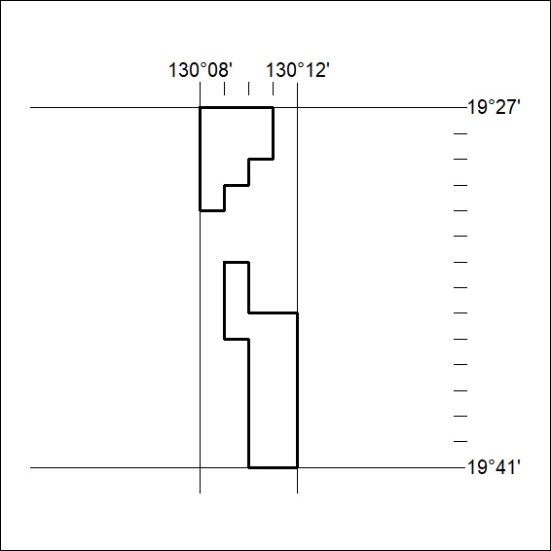 Mineral Titles Act 2010NOTICE OF LAND CEASING TO BE A MINERAL TITLE APPLICATION AREAMineral Titles Act 2010NOTICE OF LAND CEASING TO BE A MINERAL TITLE APPLICATION AREATitle Type and Number:Extractive Mineral Exploration Licence 32658Area Ceased on:24 December 2021Area:4 Blocks, 13.25 km²Locality:DRY RIVERName of Applicant(s)/Holder(s):100% TERRITORY SANDS PTY LTD [ACN. 632 797 972]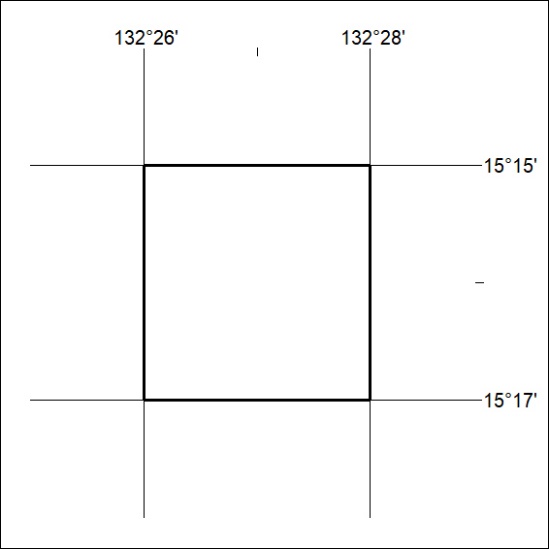 Mineral Titles Act 2010NOTICE OF LAND CEASING TO BE A MINERAL TITLE APPLICATION AREAMineral Titles Act 2010NOTICE OF LAND CEASING TO BE A MINERAL TITLE APPLICATION AREATitle Type and Number:Extractive Mineral Exploration Licence 32659Area Ceased on:24 December 2021Area:4 Blocks, 13.25 km²Locality:DRY RIVERName of Applicant(s)/Holder(s):100% TERRITORY SANDS PTY LTD [ACN. 632 797 972]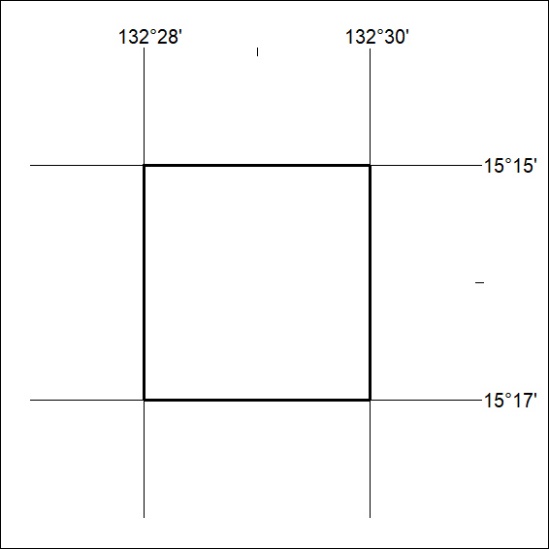 Mineral Titles Act 2010NOTICE OF LAND CEASING TO BE A MINERAL TITLE APPLICATION AREAMineral Titles Act 2010NOTICE OF LAND CEASING TO BE A MINERAL TITLE APPLICATION AREATitle Type and Number:Extractive Mineral Exploration Licence 32660Area Ceased on:24 December 2021Area:4 Blocks, 13.25 km²Locality:ELSEYName of Applicant(s)/Holder(s):100% TERRITORY SANDS PTY LTD [ACN. 632 797 972]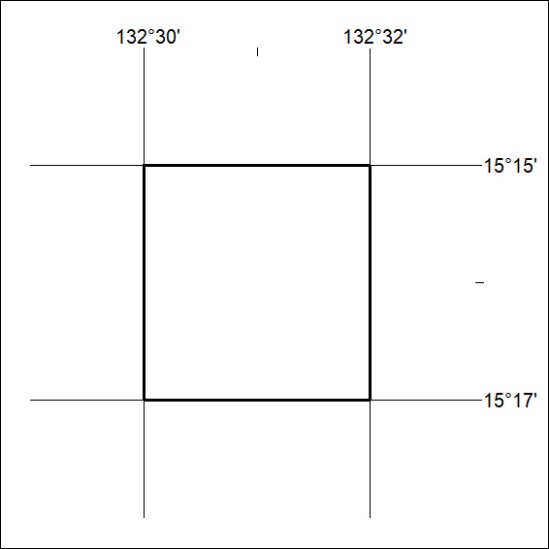 Mineral Titles ActNOTICE OF GRANT OF A  MINERAL TITLEMineral Titles ActNOTICE OF GRANT OF A  MINERAL TITLETitle Type and Number:Extractive Mineral Exploration Licence 32655Granted:24 December 2021, for a period of 2 YearsArea:4 Blocks, 13.13 km²Locality:NEWCASTLE WATERSName of Holder/s:100% TERRITORY SANDS PTY LTD [ACN. 632 797 972]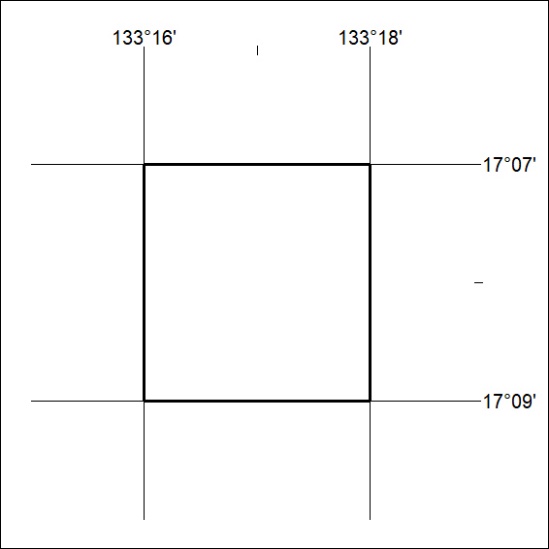 Area granted is indicated above. The titleholder is not permitted to exercise occupational rights on any land that is subject to a development title, or an application for a development title. Any land the subject of a Reserved Land gazettal under the Mineral Titles Act and all land vested in the Commonwealth of Australia is also excluded by description but not excised from the grant area.Area granted is indicated above. The titleholder is not permitted to exercise occupational rights on any land that is subject to a development title, or an application for a development title. Any land the subject of a Reserved Land gazettal under the Mineral Titles Act and all land vested in the Commonwealth of Australia is also excluded by description but not excised from the grant area.Mineral Titles ActNOTICE OF GRANT OF A  MINERAL TITLEMineral Titles ActNOTICE OF GRANT OF A  MINERAL TITLETitle Type and Number:Extractive Mineral Exploration Licence 32661Granted:24 December 2021, for a period of 2 YearsArea:4 Blocks, 13.13 km²Locality:NEWCASTLE WATERSName of Holder/s:100% TERRITORY SANDS PTY LTD [ACN. 632 797 972]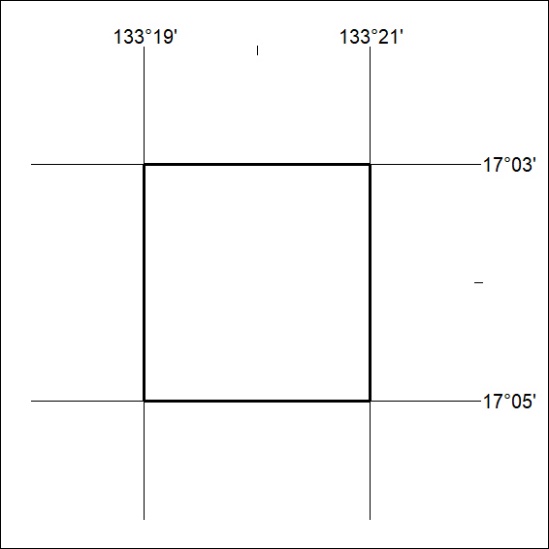 Area granted is indicated above. The titleholder is not permitted to exercise occupational rights on any land that is subject to a development title, or an application for a development title. Any land the subject of a Reserved Land gazettal under the Mineral Titles Act and all land vested in the Commonwealth of Australia is also excluded by description but not excised from the grant area.Area granted is indicated above. The titleholder is not permitted to exercise occupational rights on any land that is subject to a development title, or an application for a development title. Any land the subject of a Reserved Land gazettal under the Mineral Titles Act and all land vested in the Commonwealth of Australia is also excluded by description but not excised from the grant area.